Minutes for OEDL Board of Directors Meeting 2/19/24 at Plough and the Stars(Minutes taken by Recording Secretary, James Coughlin)Present: Jim Coughlin, Paul Kuhn, John Bouillon, Keith Jameson, Paul Lichorobiec, Bill Moriarty, Jeff Baxter, Casey Hare, Alan Cahill (virtual)Excused Absences:  Mike Aird (work), Greg Stoffa (work)Call to order: 7:09pmJanuary’s Minutes Reviewed and Approved:  Motion to approve Jim Coughlin, seconded by Pickles.  Minutes approved 8-0. Officer Reports:President – Paul Kuhn has nothing to report.Chairman – Keith Jameson nothing to report.Treasurer – Bill Moriarty submitted this month’s Treasury Report via email to each Board Member prior to the meeting.  Motion to Approve Casey, Seconded by Paul Kuhn.  Board approved 8-0.  Bill Moriarty has nothing further to report.League Recorder – Bill Moriarty reports that he received a summons via the OEDL Recorder’s phone voicemail regarding Paul Colfield.  This was just a voicemail looking to reach him.This voicemail led to a further discussion of whether or not the league needed a recorder’s phone.  How many teams utilize the call-in scoring option?  4 teams still use this option to record their match night results. JR’s, Cranky Joes – Shockers, Buffalo Billiards, and 1 additional team that slipped Bill’s mind at the moment.What kind of savings would the league have if we got rid of the recorder’s phone? $111 dollars a year savings.Board agrees that getting rid of the phone would be ideal, but we would have to update the Rules and Regs to remove the option of calling in scores.  This will be defunct when the entire OEDL goes to DartConnect.  Waiting until then seems to be the best option.League Director – Pickles discussed the administering of penalty points to the teams that failed to send a representative to the General Membership Meeting.  Two teams accepted their penalty points without issue, but JR’s wanted to contest their penalty points.  A review of situation revealed that JR’s did text that they would not be in attendance, but this text was sent after the meeting had already concluded. No notice was given that they would not have a representative at the meeting. The Board voted 8-0 to keep the penalty points in place due to the fact that there was no advanced notice given and it is a requirement that at least 1 representative needs to be present.Pickles discussed that Garage contacted him and was upset about being pointed in Cricket by the Columbia Club. They were not trying to file a formal complaint, but wanted to discuss it with Pickles.  Pickles explained that gameplay is not something you can file a complaint about anyway.  No rules were violated.Alan Cahill and Casey Hare volunteered to speak to the Garage team leadership and explain that people choose to play how they want, but it is not against any rules. They just want to get in front of it, before tempers escalate.BreweryTown Situation – During the SouthHouse Atheist vs. BreweryTown match, BreweryTown added new players to their roster that night. There have been numerous issues with BreweryTown this season.  As a new sponsor bar and team, the Board has been lenient and bent over backwards to try and keep them afloat.  Billmo will adjust the scores on the website to reflect the ineligible players and ensure that SouthHouse gets their appropriate wins.  Pickles will email all the D-10 Captains to explain the score changes. League will allow the new players to start playing the following week to help BreweryTown field a team.Transcriber’s Note (3/18/24) – this is all null and void as BreweryTown has contacted Pickles and withdrawn from the league due to bar hours changing (no longer open on Tuesdays), and their inability to field a complete team.Vice President – Alan Cahill discussed updating the Rules and Regulations regarding Point C on the scoresheet.  Point C clearly articulates that no player can play more than 1 Singles Format match, but it is not clearly stated in the rules.  Keith formed an ad hoc Rules and Regulations Committee, consisting of all present Board Members, and held a vote to allow Alan to make the appropriate correction.  Ad hoc committee voted 8-0 in favor of the rule change. Alan will rectify this at his earliest convenience. Ad hoc committee is dissolved after this vote and future rule changes will be handled by the normal Rules and Regulations Committee.Secretary – Jim Coughlin has nothing to report.Committees/Directors:Seeding and Scheduling Committee – Paul Kuhn stated that the Vikings added Kenny Doc to their team.  He should not be a big enough addition to unfairly change their previous seeding.Events Committee – Paul Kuhn discussed:Hosting an event in honor of Eileen “Dart Spice” Mathers.  Eileen was a long-time member of OEDL and loved by all. Maybe something gender related and cancer related.Hosting a second Ben Herman event.The upcoming Justin Harris “Shoot for Smooches” event scheduled for 2/23.Equipment Committee – Pickles discussed that the League is missing one of our pop-up boards.  Casey will develop a filing system and we will number the boards so we will always know which boards are where and when they are returned.  Do we have the pop-up board from the All-Star Shoot at Lucky 13? Hall of Fame Committee – Greg Stoffa stated that he is scheduling a HoF Committee meeting sometime in March to start discussing the inaugural class nominees.  Paul Kuhn discussed adding Eileen Mathers posthumously.Rules & Regulations/By-Laws Committees – Alan has nothing further to add besides what was discussed during the VP report.Awards Director – Jim Coughlin passionately discussed the over-spending on Apparel Awards and provided a sensible alternative by eliminating 1st Place apparel and limiting the awards to only 1st/Championship Plates and Championship Only Apparel.  This would be an approximate $5,000-6,000 in savings each year.  After a brilliantly and beautifully presented argument, the entire Board of Directors voted against Jim 7-1.  Jim, who has been fighting this battle since he joined the Board, had a partial meltdown, but tried to maintain his composure.Website Committee – Casey stated that the Website Committee is a work in progress and will update as things get going.Old Business:Week 1 Dart Connect Issues – Paul L discussed the utterly rare blackout issue we had with the Dart Connect servers during week 1 of the season.  All teams were able to orchestrate work arounds.  Some team didn’t have any issues at all.  This was a very rare incident and the league hopes that we don’t run into further issues.  Everybody is still happy with Dart Connect.Paul L stated the biggest issue we have is people failing to SAVE matches.  Rules and Regulations will have to update to list some of the DC requirements going forward.Dart Hat Launch – Brittany Jasinski and some of the other leagues have decided to do a hat launch where they will sell baseball caps with each League’s logo on the hat. Pickles was her contact with OEDL, and Jim Coughlin provided our updated logo for the OEDL hats should anyone want to purchase any.  Proceeds from the hat sales will be used to reimburse missing league money during the Kevin Wilkison situation.New Business:Belonger / McCafferty situation – Jeff Belonger contacted the Board regarding the Suicide Awareness Shoot that he assisted Tim McCafferty in running.  Jeff is claiming there is an issue with the money collected for this charity event.  Board advised Jeff that this is a civil matter between him and Tim and that this was not an OEDL sponsored event.Paul Kuhn – Nothing to add for the good of the meeting.Keith Jameson – Nothing to add for the good of the meeting.Alan – Showed off his leg!John Bouillon – Pickles discussed the Thursday League:Pickles sent an email to each team regarding the money.  Brownies was not receptive to the email.  Formats:  Thursday A Format is okay and good with their format.  Thursday B Format – most teams are struggling.  B format needs to be changed from Best of 3 matches to Best of 1.  Matches are much too long. Players struggling to hit their out shots, lending to individual games lasting hours on end with hundreds of darts thrown. Should we set a time limit for matches? Or the night?Discussed awards for Thursday League – Notables for Thursday will be for T71+ only.  Rewarded with the OEDL Coin.Winning Team (Transcriber’s Question - does that mean 1st place or Champion?) will receive a Plaque, not the engraved Plates.Casey Hare – Nothing to add for the good of the meeting.Jim Coughlin – Nothing to add for the good of the meeting.Jeff Baxter – Requested that the Statisticians please CC the League Director at the OEDL Scores email if there are changes to scores or notables.Paul Lichorobiec – Nothing to add for the good of the meeting.Bill Moriarty – Nothing to add for the good of the meeting. March’s Board of Directors Meeting:Next Board Meeting scheduled for Monday, March 18, 2024 at 7pm at the Pennsport Pub.    Approved 8-0.Meeting Adjourned: 9:05pm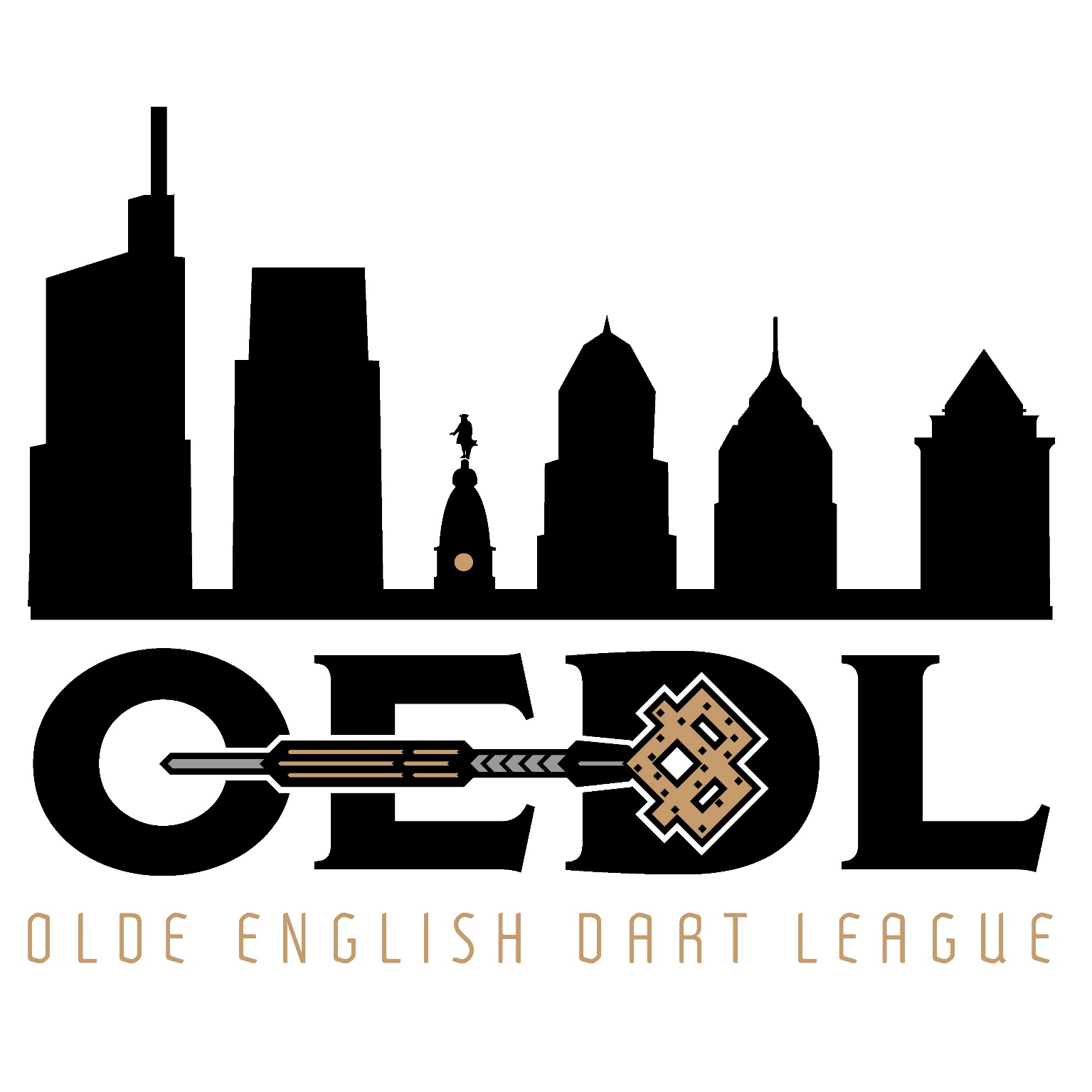 